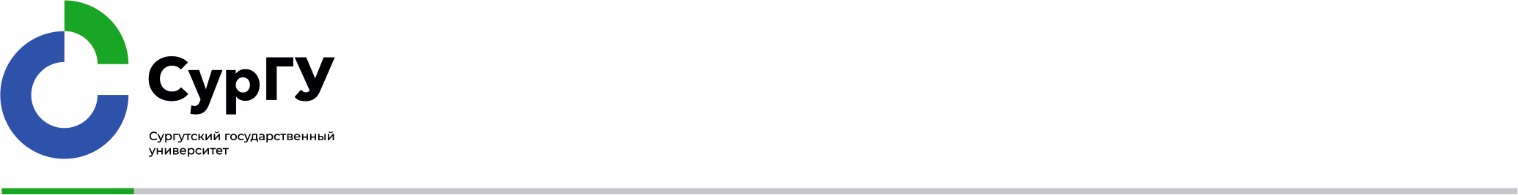 В целях осуществления закупки на поставку ____________________прошу предоставить ценовую информацию по форме на следующих условиях.Адрес направления предложения: на электронную почту ____________________.Срок предоставления ценовой информации: в течение 10 рабочих дней                                с момента получения настоящего запроса.Наименование, подробное описание объекта закупки, включая указание единицы измерения, объема услуги, перечень сведений, необходимых                                           для определения идентичности или однородности требуемого товара (работы, услуги) указаны в техническом задании.Основные условия исполнения контракта, заключаемого по результатам закупки:- требования к порядку поставки товара: упаковка поставляемых товаров (продукции) должна соответствовать действующим стандартам и обеспечивать сохранность товаров (продукции) при транспортировке, отгрузке и хранении;- требования к гарантийному сроку товара и (или) объему предоставления гарантий его качества: установлены в размере 5 % от начальной (максимальной) цены контракта; гарантия на поставляемый товар предоставляется вместе с товаром (в случае установленных гарантийных обязательств). Место оказания услуг: пр. Ленина, д. 1, г. Сургут, Российская Федерация, 628412.Предполагаемый срок проведения закупки: III – IV квартал 2023 г.Размер обеспечения исполнения контракта: 10% от цены контракта.Расчет между Заказчиком и Поставщиком производится не позднее 7 рабочих дней со дня подписания Заказчиком документа о приемке. Оплата по Контракту осуществляется по безналичному расчету платежными поручениями путем перечисления Заказчиком денежных средств на расчетный счет Поставщика.В цену входят следующие затраты: все расходы Поставщика, необходимые                    для осуществления им своих обязательств по Контракту в полном объеме                                          и надлежащего качества, в том числе все подлежащие к уплате налоги, сборы и другие обязательные платежи, расходы на упаковку, маркировку, страхование, сертификацию, транспортные расходы по доставке товара до места поставки, затраты по хранению товара на складе Поставщика, стоимость всех необходимых погрузочно-разгрузочных работ и иные расходы (монтаж, пусконаладка, инструктаж), связанные с поставкой товара.Из ответа на запрос должна однозначно определяться цена единицы услуги                      и общая цена контракта на указанных в запросе условиях.Запрос не является извещением о проведении закупки, офертой или публичной офертой и не влечет возникновения никаких обязанностей у Заказчика.Приложение: 1. Форма коммерческого предложения в 1 экз.     2. Техническое задание в 1 экз. Форма коммерческого предложенияУважаемые господа!Предлагаем Вам форму заполнения Коммерческого предложения.Коммерческое предложение предоставляется на фирменном бланке предприятия поставщика.Вам необходимо заполнить строки, выделенные красным цветом. Подписать у руководителя и поставить печать.В столбце: 2 – указать полное наименование предлагаемого товара марку, модель, наименование страны происхождения товара по Общероссийскому классификатору стран мира ОК (МК (ИСО 3166) 004 – 97) 025 – 2001 (ОКСМ); 5 – точное показание прибора; 8–9 – указать стоимость за единицу и сумму с учетом НДС или без НДС. (На фирменном бланке)Исх. №   	от «___» __________20__ г. Проректору по ФЭДиИК 
БУ ВО «Сургутский государственный университет»Фамилия И.О.Ответ на запрос ценовой информации (коммерческое предложение)Уважаемая (ый) __________________________!В ответ на Ваш запрос от «___» ______ 20__ г. № ______ о предоставлении ценовой информации по предмету закупки ___________________ (наименование предмета), в соответствии с техническим заданием и на условиях исполнения контракта, предлагаю осуществить поставку и сообщаю, что стоимость составляет: – – – – – ( – – – – – ) рублей – – – – – копеек, согласно расчета стоимости:В цену входят следующие затраты: все расходы Поставщика, необходимые для осуществления им своих обязательств по Контракту в полном объеме и надлежащего качества, в том числе все подлежащие к уплате налоги, сборы и другие обязательные платежи, расходы на упаковку, маркировку, страхование, сертификацию, транспортные расходы по доставке товара до места поставки, затраты по хранению товара на складе Поставщика, стоимость всех необходимых погрузочно-разгрузочных работ и иные расходы (монтаж, пусконаладка, инструктаж), связанные с поставкой товара.Порядок оплаты: по факту поставки товаров, по безналичному расчету путем перечисления денежных средств на счет Поставщика, на основании подписанных Заказчиком документов о приемке товаров.Срок действия цены: до 31 декабря 202_ года.Срок оказание услуг с момента подписания Контракта.Срок гарантии: (если установлено) – – – – – месяцев с даты приемки товара, указанной в акте приемки (товарной накладной).Место оказание услуг 628412, г. Сургут, пр. Ленина, 1.Должность        ______________           И.О. Фамилия подпись 	печать (при наличии)Техническое заданиеЛист рассылки:1. 2.3.4.5.Бюджетное учреждение высшего образования
Ханты-Мансийского автономного округа - Югры«Сургутский государственный университет»Бюджетное учреждение высшего образования
Ханты-Мансийского автономного округа - Югры«Сургутский государственный университет»Бюджетное учреждение высшего образования
Ханты-Мансийского автономного округа - Югры«Сургутский государственный университет»Бюджетное учреждение высшего образования
Ханты-Мансийского автономного округа - Югры«Сургутский государственный университет»Бюджетное учреждение высшего образования
Ханты-Мансийского автономного округа - Югры«Сургутский государственный университет»Бюджетное учреждение высшего образования
Ханты-Мансийского автономного округа - Югры«Сургутский государственный университет»Бюджетное учреждение высшего образования
Ханты-Мансийского автономного округа - Югры«Сургутский государственный университет»Бюджетное учреждение высшего образования
Ханты-Мансийского автономного округа - Югры«Сургутский государственный университет»Бюджетное учреждение высшего образования
Ханты-Мансийского автономного округа - Югры«Сургутский государственный университет»Бюджетное учреждение высшего образования
Ханты-Мансийского автономного округа - Югры«Сургутский государственный университет»Бюджетное учреждение высшего образования
Ханты-Мансийского автономного округа - Югры«Сургутский государственный университет»Бюджетное учреждение высшего образования
Ханты-Мансийского автономного округа - Югры«Сургутский государственный университет»Бюджетное учреждение высшего образования
Ханты-Мансийского автономного округа - Югры«Сургутский государственный университет»Бюджетное учреждение высшего образования
Ханты-Мансийского автономного округа - Югры«Сургутский государственный университет»Бюджетное учреждение высшего образования
Ханты-Мансийского автономного округа - Югры«Сургутский государственный университет»Бюджетное учреждение высшего образования
Ханты-Мансийского автономного округа - Югры«Сургутский государственный университет»Бюджетное учреждение высшего образования
Ханты-Мансийского автономного округа - Югры«Сургутский государственный университет»Бюджетное учреждение высшего образования
Ханты-Мансийского автономного округа - Югры«Сургутский государственный университет»Бюджетное учреждение высшего образования
Ханты-Мансийского автономного округа - Югры«Сургутский государственный университет»Бюджетное учреждение высшего образования
Ханты-Мансийского автономного округа - Югры«Сургутский государственный университет»Бюджетное учреждение высшего образования
Ханты-Мансийского автономного округа - Югры«Сургутский государственный университет»Бюджетное учреждение высшего образования
Ханты-Мансийского автономного округа - Югры«Сургутский государственный университет»Бюджетное учреждение высшего образования
Ханты-Мансийского автономного округа - Югры«Сургутский государственный университет»Бюджетное учреждение высшего образования
Ханты-Мансийского автономного округа - Югры«Сургутский государственный университет»Бюджетное учреждение высшего образования
Ханты-Мансийского автономного округа - Югры«Сургутский государственный университет»Бюджетное учреждение высшего образования
Ханты-Мансийского автономного округа - Югры«Сургутский государственный университет»Бюджетное учреждение высшего образования
Ханты-Мансийского автономного округа - Югры«Сургутский государственный университет»Бюджетное учреждение высшего образования
Ханты-Мансийского автономного округа - Югры«Сургутский государственный университет»Бюджетное учреждение высшего образования
Ханты-Мансийского автономного округа - Югры«Сургутский государственный университет»Бюджетное учреждение высшего образования
Ханты-Мансийского автономного округа - Югры«Сургутский государственный университет»Бюджетное учреждение высшего образования
Ханты-Мансийского автономного округа - Югры«Сургутский государственный университет»Бюджетное учреждение высшего образования
Ханты-Мансийского автономного округа - Югры«Сургутский государственный университет»Бюджетное учреждение высшего образования
Ханты-Мансийского автономного округа - Югры«Сургутский государственный университет»Бюджетное учреждение высшего образования
Ханты-Мансийского автономного округа - Югры«Сургутский государственный университет»Бюджетное учреждение высшего образования
Ханты-Мансийского автономного округа - Югры«Сургутский государственный университет»Бюджетное учреждение высшего образования
Ханты-Мансийского автономного округа - Югры«Сургутский государственный университет»Руководителям организаций (по списку)ОКПО 27387694ОГРН 1028600609180ОКПО 27387694ОГРН 1028600609180ОКПО 27387694ОГРН 1028600609180ОКПО 27387694ОГРН 1028600609180ОКПО 27387694ОГРН 1028600609180ИНН 8602200001КПП 860201001ИНН 8602200001КПП 860201001ИНН 8602200001КПП 860201001ИНН 8602200001КПП 860201001ИНН 8602200001КПП 860201001ИНН 8602200001КПП 860201001ИНН 8602200001КПП 860201001ИНН 8602200001КПП 860201001Руководителям организаций (по списку)Руководителям организаций (по списку)от20г.№№Руководителям организаций (по списку)№от20г.Руководителям организаций (по списку)О предоставлении ценовой информацииО предоставлении ценовой информацииО предоставлении ценовой информацииО предоставлении ценовой информацииО предоставлении ценовой информацииО предоставлении ценовой информацииО предоставлении ценовой информацииО предоставлении ценовой информацииО предоставлении ценовой информацииО предоставлении ценовой информацииО предоставлении ценовой информацииО предоставлении ценовой информацииО предоставлении ценовой информацииО предоставлении ценовой информацииО предоставлении ценовой информацииО предоставлении ценовой информацииО предоставлении ценовой информацииО предоставлении ценовой информацииРуководителям организаций (по списку)Курирующий проректор                                                                               И. О. ФамилияПриложение 1Приложение 1Приложение 1Приложение 1Приложение 1Приложение 1Приложение 1Приложение 1Приложение 1Приложение 1Приложение 1к письму от 20г.№№ п/пНаименование товарастрана происхожденияОписание (характеристики) объекта закупкиОписание (характеристики) объекта закупкиОписание (характеристики) объекта закупкиЕд. изм.Кол – во Цена за ед. в руб.(с НДС или без НДС)Сумма в руб.(с НДС или без НДС)№ п/пНаименование товарастрана происхождения№ п/пНаименование показателяКонкретное значение показателяЕд. изм.Кол – во Цена за ед. в руб.(с НДС или без НДС)Сумма в руб.(с НДС или без НДС)ИТОГО:ИТОГО:ИТОГО:ИТОГО:ИТОГО:ИТОГО:ИТОГО:ИТОГО: – – – – – В т. ч. НДС (___%)В т. ч. НДС (___%)В т. ч. НДС (___%)В т. ч. НДС (___%)В т. ч. НДС (___%)В т. ч. НДС (___%)В т. ч. НДС (___%)В т. ч. НДС (___%)Вариант 1НДС не облагается (на основании __________________)НДС не облагается (на основании __________________)НДС не облагается (на основании __________________)НДС не облагается (на основании __________________)НДС не облагается (на основании __________________)НДС не облагается (на основании __________________)НДС не облагается (на основании __________________)НДС не облагается (на основании __________________)Вариант 2Приложение 2Приложение 2Приложение 2Приложение 2Приложение 2Приложение 2Приложение 2Приложение 2Приложение 2Приложение 2Приложение 2к письму от 20г.№